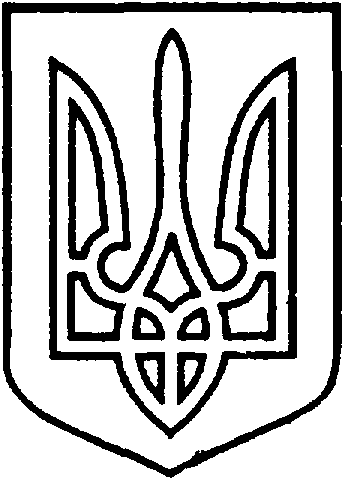 УКРАЇНАВІЙСЬКОВО-ЦИВІЛЬНА  АДМІНІСТРАЦІЯМІСТА  СЄВЄРОДОНЕЦЬК  ЛУГАНСЬКОЇ  ОБЛАСТІРОЗПОРЯДЖЕННЯКЕРІВНИКА ВІЙСЬКОВО-ЦИВІЛЬНОЇ  АДМІНІСТРАЦІЇЛуганська обл., м. Сєвєродонецьк,бульвар Дружби Народів, 32«05» лютого 2021  року                                                           № 240Про  затвердження графіку особистогоприйому  громадян  керівництвомвійськово-цивільної адміністрації у лютому 2021 	Керуючись Законом України «Про військово-цивільні адміністрації», ст.19, 20, 22, 24 Закону України «Про звернення громадян», на виконання п.1 Указу Президента України «Про першочергові заходи щодо забезпечення реалізації та гарантування конституційного права на звернення до органів державної влади та  органів місцевого самоврядування», ЗОБОВ’ЯЗУЮ:1. Затвердити графік особистого прийому громадян керівництвом військово-цивільної адміністрації міста Сєвєродонецьк Луганської області у лютому 2021 р. (Додаток)2. Управлінню кадрової роботи та з питань зв’язків з громадськістю забезпечити оприлюднення графіку особистого прийому на офіційному веб-сайті військово-цивільної адміністрації міста Сєвєродонецьк Луганської області.3. Дане розпорядження підлягає оприлюдненню.4. Контроль за виконанням цього розпорядження залишаю за собою.Керівник військово-цивільної адміністрації              	                Олександр СТРЮК Додаток до розпорядження керівникаВійськово – цивільної   адміністрації								«05» лютого 2021 р. № 240ГРАФІКособистого прийому громадян керівництвом військово-цивільної адміністрації міста Сєвєродонецьк Луганської області у лютому 2021 рокуЗаступник керівника військово-цивільної адміністрації                   	            Ірина СТЕПАНЕНКО №з/пПрийом громадян ведутьДні прийомуЧаси прийому1.СТРЮК Олександр Сергійович – керівник військово-цивільної адміністрації четвер15-00 – 17-002.РОБОЧИЙ Ігор Васильович –  перший заступник керівника військово-цивільної адміністраціївівторок 14-00 – 16-003.КУЗЬМІНОВ Олег Юрійович –  заступник керівника військово-цивільної адміністраціїсереда 14-00 – 16-004.СТЕПАНЕНКО Ірина Вікторівна -заступник керівника військово-цивільної адміністраціїсереда  10-00 – 12-005.ЧЕРЕВКО Максим Іванович – в.о. заступника керівника військово-цивільної адміністраціївівторок10-00 – 12-006.ПОТОЦЬКИЙ Євген Олександрович – в.о. заступника керівника військово-цивільної адміністраціїпонеділок14-00 – 16-00